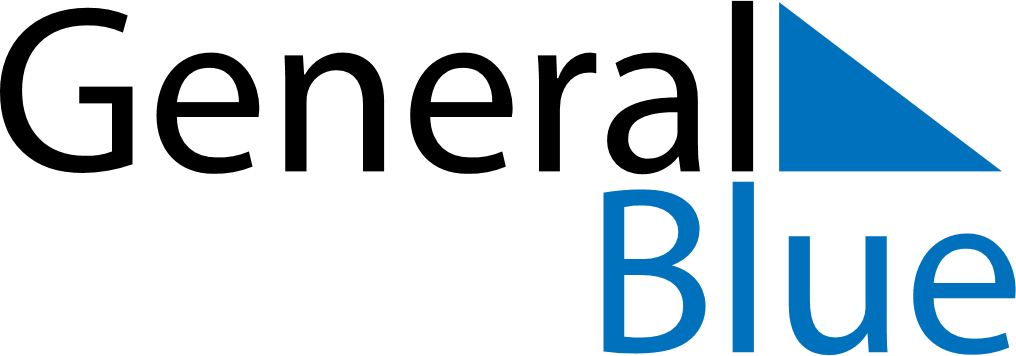 July 1808July 1808July 1808July 1808July 1808SundayMondayTuesdayWednesdayThursdayFridaySaturday12345678910111213141516171819202122232425262728293031